Uniós projektek menedzseléseI fejezet 3 olvasólecke: Projektek és pályázatokAz oktatási tapasztalatok alapján gyakran felmerülő kérdés, hogy mi a projekt, mi a pályázat és hogyan kapcsolódik a két fogalom egymáshoz. Ezért röviden tisztázzuk ezt a kérdést. A közösségi beavatkozások szemléletmódjában a projekt nem más, mint egy megtervezett fejlesztési elképzelés, amely valamilyen társadalmi problémát kíván orvosolni. Ezt a fejlesztési elképzelést kell megfelelő módon megismertetni a külvilággal, többek között a potenciális donorszervezettel is. Ennek a logikának a következtében a pályázat nem más, mint a projekt bemutatása a pályázat kiírója (potenciális támogató) által megkövetelt feltételeknek megfelelő formában. Tehát végeredményben, amikor pályázatot nyújt be valaki, akkor elvi alapon nem tesz mást, mint a fejlesztési elképzelését (a saját projektjét) ismerteti egy előre meghatározott, rendezett formátumban. Azért is találjuk szerencsésnek az ilyen logika elfogadását, mert ezen szemlélet alapján egyszerűen értelmetlen vitatni a pályázat kiírója által támasztott elvárásokat. Kissé cinikusabban, de napi gyakorlathoz közelebb álló módon azt mondhatjuk: a pályázónak alapjaiban véve nincs semmi más dolga, csak annyi, hogy a donor által előre meghatározott formai előírásoknak megfelelően, a szükséges és releváns információkat közölve bemutassa a leendő projektjét.Természetesen a pályázatok rendkívül sokszínűek lehetnek, kezdve a legegyszerűbb verzióktól a rendkívül összetett megoldásokig. Főszabályként a pályázatok előre kötött formátumban készíthetők el, általánosságban ún. „pályázati űrlap” kerül kitöltésre, illetve a potenciális támogató előre jelzi, hogy milyen kötelező és nem kötelező mellékletek tartozhatnak a pályázathoz. Mindig figyelembe kell venni, hogy a nem – az előre megadott – formátumban megadott pályázatok főszabályként nem tekinthetők pályázatnak, ezért az ilyen módon beadott támogatási kérelmek automatikusan – érdemi bírálat nélkül – elutasításra kerülnek.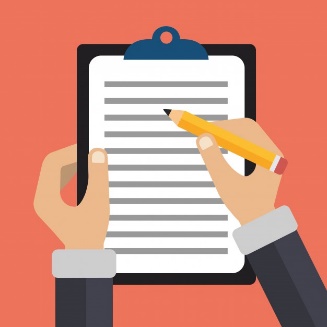 Már itt a bevezető gondolatoknál ki szeretnénk emelni, hogy mindig a fejlesztési elképzelésünkhöz (projektünkhöz) keresünk forrást, azaz a logikai sorrendben mindig a projektet követi a pályázat (amely ebben az értelmezésben nem más, mint a projekt egyik lehetséges megfinanszírozási módjához szükséges adminisztratív eszköz).A pályázatok rendkívüli sokszínűségének illusztrálására érdekességképp bemutatnánk, hogy a google keresőbe beütött „pályázatok” kifejezésre nagyjából 3.080.000 találatot kapunk .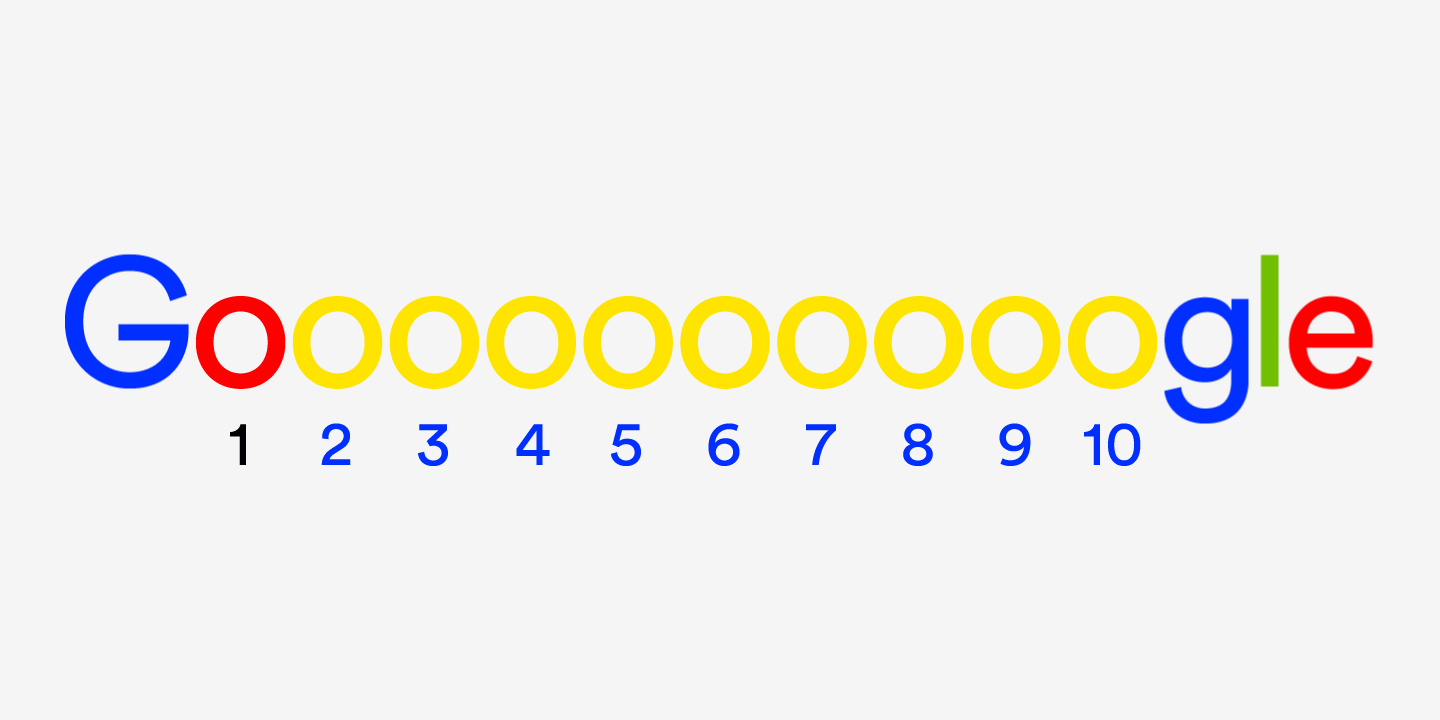 Emellett még érdekesebb, hogy a kapcsolódó keresések kategóriában az alábbi lehetőségeket kínálja fel:Vélelmezhetően nehéz olyan értelmes fejlesztési elképzelést kigondolni, amihez előbb vagy utóbb nem sikerül valamilyen pályázati forrást illeszteni.OLVASOK-CSELEKSZEM-TAPASZTALOK- TANULOKKitől érdemes még tanulni?Mészáros Géza (2012): Energetikai hatékonysági programok kidolgozása és menedzsmentje - program és projekt – elméleti megalapozáshttps://www.tankonyvtar.hu/hu/tartalom/tamop412A/2010-0017_46_enegetikai_hatekonysagi_programok/ch01.html#id470590Ellenőrző kérdések a megfelelőséghez:a, Hogyan kapcsolódik a projekt és a pályázat fogalma egymáshoz?b, Miért fontos, hogy mindig a megadott formátumban adjuk be a pályázatot?c, Igaz az alábbi állítás: minden esetben a pályázatot követi a projekt kialakítása. Adaptáció a kiválósághoz: Vizsgáld meg, hogy Magyarországon milyen felületeken vannak összegyűjtve a pályázati lehetőségek! Készíts rövid listát ezekről!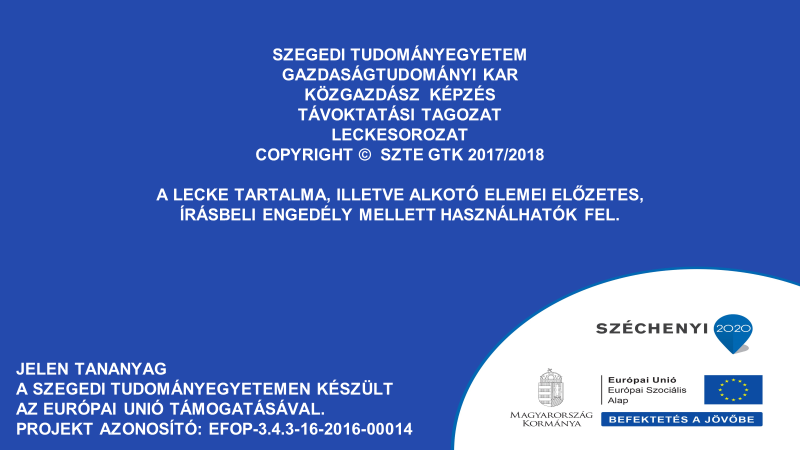 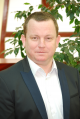 Imreh Szabolcs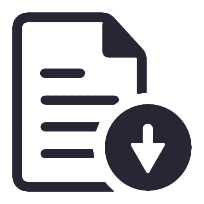 12-15 percMottó:„Az okos emberek megoldják a problémákat, a zsenik pedig megelőzik őket.”(Albert Einstein)